МБОУ Олонская СОШПОУРОЧНЫЙ ПЛАН УРОКАпо информатики в 10 классеПо теме: Защита творческого проекта.Учитель информатикиI кв. категорииЧаплыгина Елена Владимировна2016г.Тема урока: Защита творческого проекта.Форма проведения: урок – защита проекта. Тип урока: обобщающийЦели урока:Обучающие:обобщение  знаний по курсу «Информатика и ИКТ»;формировать практические умения учащихся при работе с изученным материалам, и информационными технологиями;привить чувство эстетического оформления делового документа.Развивающие:развитие умения слушать других, навыков самоконтроля и взаимоконтроля, навыков публичных выступлений; развитие познавательных и творческих способности учащихся;совершенствовать умения коммуникативного общения. Воспитательные:воспитывать трудолюбие, ответственность за результаты своего труда;воспитывать культуру делового общения при совместной работе в группе; Задачи урока:систематизировать знания по курсу «Информатика и ИКТ» и закрепить навыки работы с прикладными программами (Робот, PowerPoint), поиска информации (учебнике, Интернете);стимулировать учащихся к созданию новых разработок по информатике;формировать умение вести дискуссию, аргументировать свою позицию.Проект является долгосрочным, перед началом выполнения проекта учащиеся были разделены на две группы. Группе было выдано задание: (Приложение №1)Решить примеры в разных системах счисления и ответ преобразовать в десятичную систему счисления:По полученным ответам создать графический рисунок: 1-й группе –«связать» числа и точки в системе координат Декарта, с помощью команды Перемести в точку; 2-й группе ––«связать» числа и точки в системе координат Декарта, с помощью команды Сдвинь на вектор.Набрать программу в программе Робот: 1-й группе – для исполнителя Черепашка, 2-й группе – для исполнителя Чертёжник.Проделанную работу отразить в проекте.Оформление проекта:Работа оформляется в Power Point.Размер слайда – А4.Ориентация – альбомная.Количество слайдов 10-15.Использовать гиперссылку.Содержание проекта:1 слайд – титульный:2 слайд – Актуальность:3 слайд – Целевая аудитория:4 слайд – Цель:5 слайд – Задача:6 слайд – Ожидаемый результат:7 слайд -  Механизм реализации:8-13 слады – Ход работы14 слайд - заключение15 слайд – информация об авторах работы.Ход урока1.Организационный момент.Мы завершаем изучение курс  «Информатика и ИКТ» творческим проектом. Вам предстоит итоговая защита проекта. В ходе защиты вы  учитесь доказать свою точку зрения, правильно излагать полученную информацию и   отвечать на вопросы. Защита проекта проходит в определенном порядке:Презентация проектаОбсуждение Подведение итогов2. Выступление. Презентация проекта. Каждой группе отводится 7-10 минут для представления итоговой компьютерной презентации.1-я группа с темой «________________________________________________».Разгадывание кроссворда (каждой группе дается одинаковый кроссворд который ложится на учительском столе, каждый учащийся по очереди подбегает к столу и разгадывает по одному вопросу и так пока не закончится 3-5 минут (в зависимости от количества вопросов в кроссворде), меняются и проверяют соперников, затем кроссворд передается присутствующим учителям) – такая смена вида деятельности, расширяет кругозор, актуализирует знания по предмету и является небольшой разминкой.  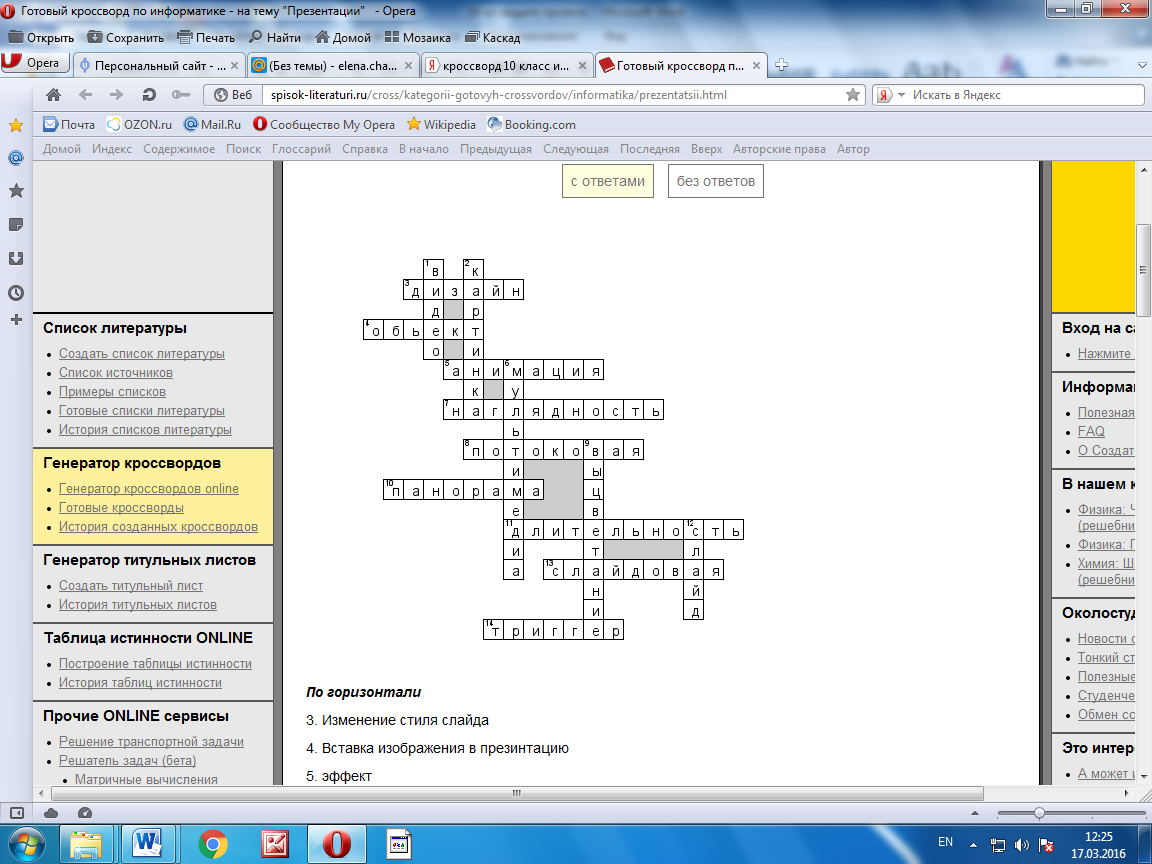 По горизонтали 3. Изменение стиля слайда 4. Вставка изображения в презинтацию 5. эффект 7. Что обеспечивает показ презентации при рассказе докладчика 8. Тип презентаций, создаваемых программой Macromedia Flash 10. Параметры эффекта 11. Длительность 13. Тип презентаций, создаваемых программой PowerPoint 14. Определение началного условия для анимацииПо вертикали 1. Добавление длительного ролика  2. Мультимедийный элемент, которые может быть размещен на слайде  6. Как называется окно - видео, звук  9. Один из переходов  12. Основной элемент презентации2-я группа с темой «________________________________________________».План выступленияНазвание проекта. Вступительная частьПрезентация проекта. Выступление с демонстрацией слайдов.Авторы проектаОбъяснение использования информационных технологий:- Какие программы были использованы в работе над проектом?- Какие возможности Power Point вы использовали? (отметить наиболее интересные разделы проекта)Требования к выступлению.Высокое качество выступления. У выступающего должны быть свободная и правильная речь, логика изложения.Демонстрация слайдов должна соответствовать устному выступлению.Учащиеся должны дать точные ответы на вопросы и уметь аргументировать свое мнение.Должны уметь дискуссировать с другими группами.Участвовать должны все члены группы.3.Обсуждение. После выступлений дается время на обсуждение, принимают участие все слушатели.Формы обсуждения могут быть следующими:Указать наиболее удачные моменты работы над проектом и презентацией;Указать моменты требующие доработки;Внести свои предложения по улучшению проекта.Итоговый вывод и выставить баллы за выступление. По оценочной таблице:После обсуждения каждый оценочный лист заполняется, и помощник учителя подсчитывает средний балл за работу (для подсчета можно использовать Microsoft Excel). 80 баллов – «отлично»от 60 до 80 – «хорошо»от 50 до 60 – «удовлетворительно».4. Итоговой обсуждение.Выставление оценок. Рефлексия – вопросы для обсуждения в группах. Предлагаются индивидуальные выступления (по желанию).Вопросы для обсуждения в группах:Появились ли у вас новые знания, умения в процессе работы над проектом?Что в работе над проектом было для  вас наиболее интересным. Почему?Какие трудности возникли во время работы над проектом и как вы их решали?Довольны ли вы своим результатом?На каких уроках и почему вам пригодятся полученные знания?Замечания и предложения одноклассникам, учителям, себе.Творческий вопрос – Дайте пожалуйста описание ученика 2016 года и ученика будущего, что у них общего и чем они отличаются?5.Подведение итоговУчитель. Подведем итоги нашей работы. Мы рассмотрели работы учащихся. Во всех работах, представленных на уроках, ребята показали хорошее и отличное знание информационных технологий и умение применять их на практике. Никто из учеников не был равнодушен к работе. Всем спасибо. До свидания.Литература.1. Богомолова О.Б., Преподавание информационных технологий в школе: методическое пособие. М.: БИНОМ. Лаборатория знаний, 2009.2. Богомолова О.Б., Усенков Д.Ю. Искусство – презентаций: практикум. М.: БИНОМ. Лаборатория знаний, 2010.3. Л. Босова учебник Информатика и ИКТ в 9 классе.  М.: БИНОМ. Лаборатория знаний, 2014г.4. Угринович учебник Информатика и ИКТ в 10 классе.  М.: БИНОМ. Лаборатория знаний, 2014 г..Приложение №1Творческое задание.Восстановить координаты точек и построить график искомой функции.Примечание: все координаты записываются в десятичной системе счисления.1 группа:Написали программу по полученным точкамПолучила следующий рисунок: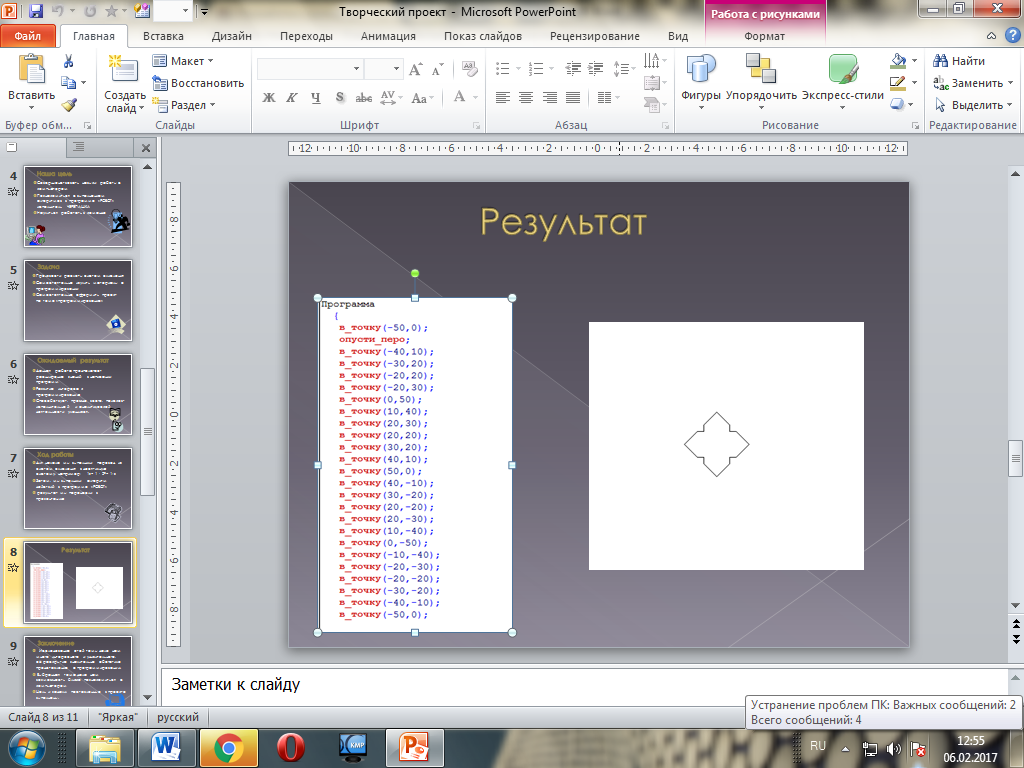 2 группа:Написали программу по полученным точкам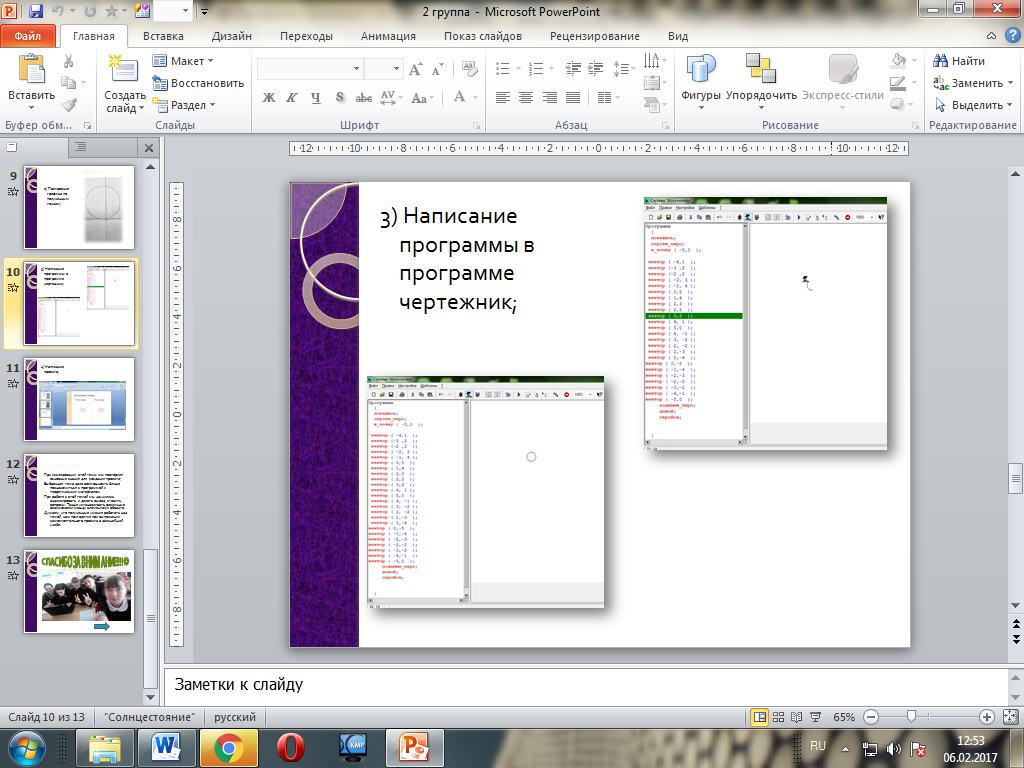 Получила следующий рисунок: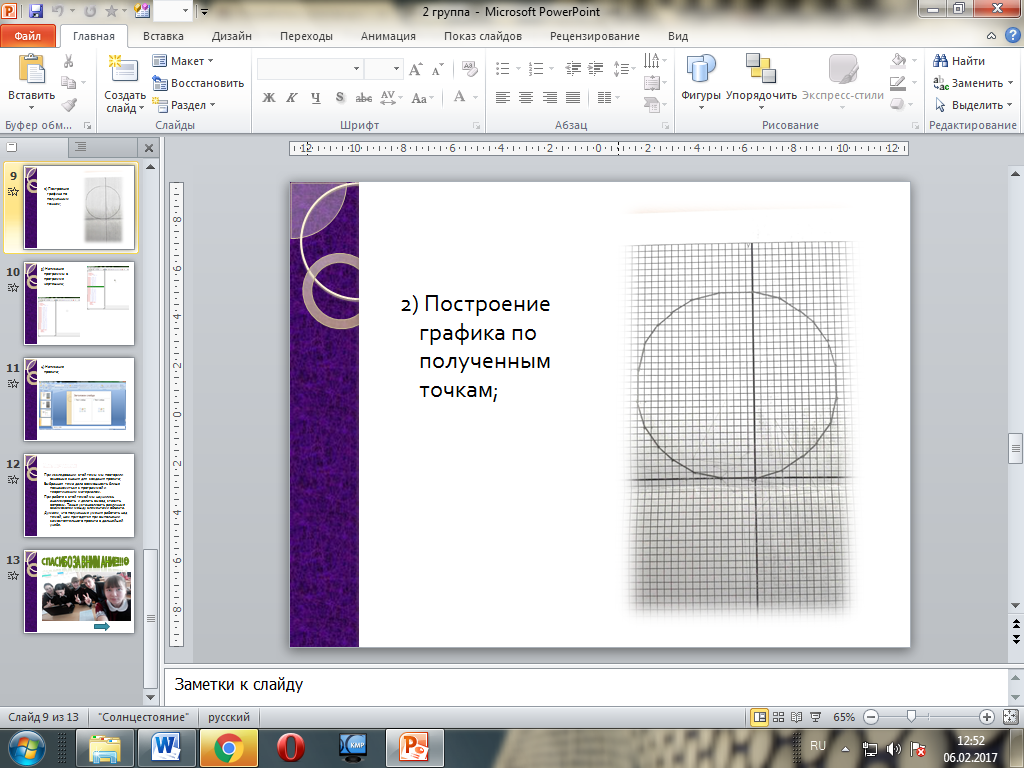 ПараметрыМаксимальный баллОценка СодержаниеСоответствие теме15Сформированные идеи ясно и логично изложены15Дизайн проектаОбщий дизайн соответствует содержанию10Применение единого стиля  в оформлении разных частей работы10Читаемость текста10Использование графики10ОрганизацияСлайды расположены в логической последовательности10Творчески подход и оригинальность10Творческое заданиеРешение кроссворда10Итоговый балл100xy12 - 124;-512 – 12;0(102 – 1102);-412;1-2416:C16;-325;2- (101002 – 102):1003;-212 + 12;2-246:135;-2112;3112 – 113;-11002;42005 – 3216;0123;512;1(А16 – 108)*102;4(А16 – 108);2(1102 * 113)/108;3113:23;223;22416:C16;312 + 12;2359:10002;412;1124 -12 52005 – 3216;0(1102–102);4- 12;-1112;3108 - А16;-1(А16 – 108);2- (12 + 12);-2246:135;2- 112;-212;1(102 – 1102);-312 – 12;012 - 124;-4112 – 113;-1- (А16 – 108)*102;-5- 25;-2- 112;-4D16 – F16;-2D16 – F16;-31012 - 126;-3- 102;-2- 113;-4112 – 113;-212 - 124;-50-1